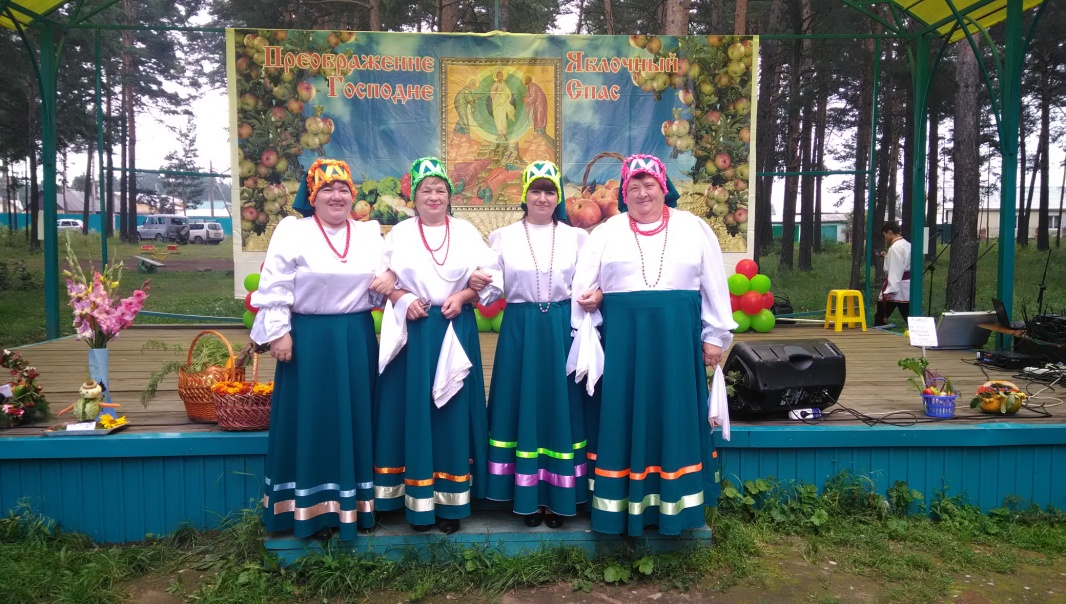 18 августа 2019 года по приглашению руководителей ДК  села Сосновка  вокальный ансамбль  «Сельские беседушки» Клуба д. Кочерикова принял участие в фольклорном празднике « Большой Спас лакомка»  В концертной программе коллектив исполнил  песни «Черемушка « и «Завалинка», своим хорошим настроением и веселым задором вокальный ансамбль  «Сельские беседушки» в очередной раз сумел покорить местных зрителей, получив взамен море аплодисментов и оваций.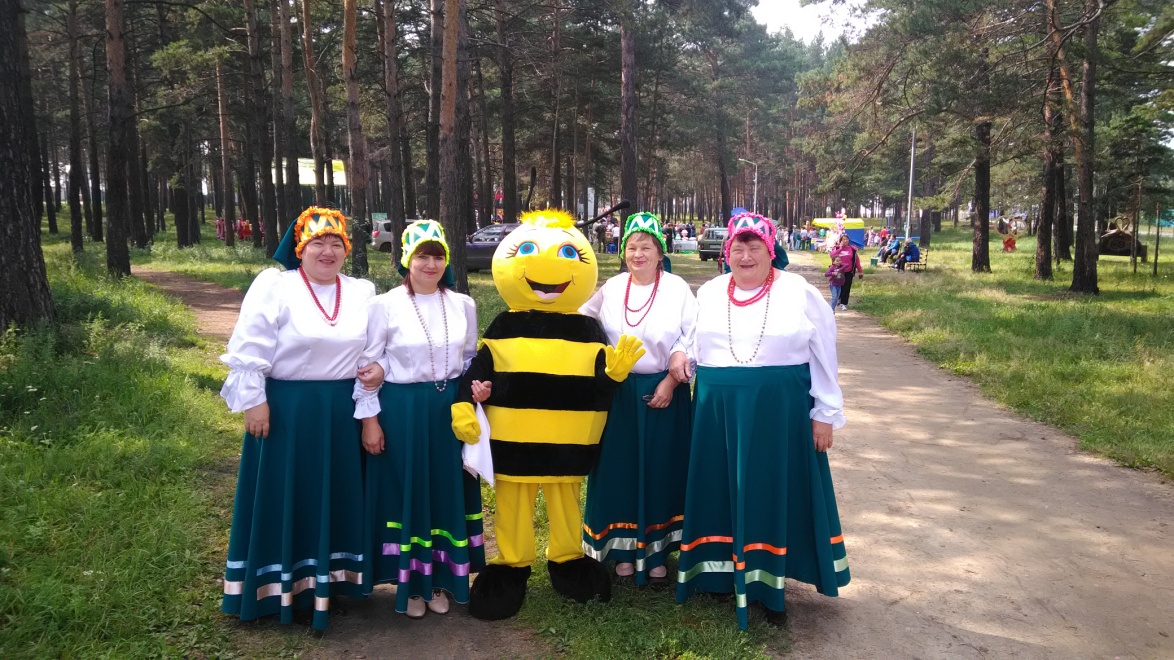 Е. Пиндичук Специалист Клуба д. Кочерикова 